Приложение 2ЭТНОГРАФИЧЕСКИЙ УГОЛОК “БЕЛАРУСКАЯ ХАТКА”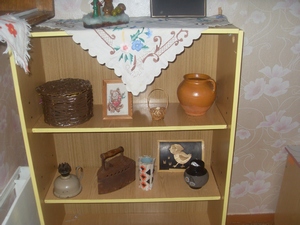 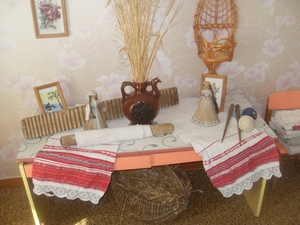 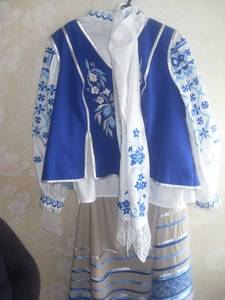 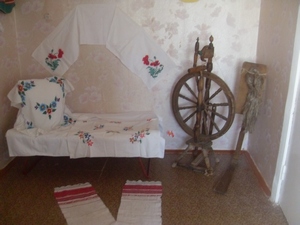 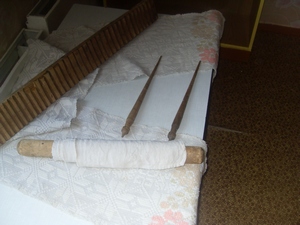 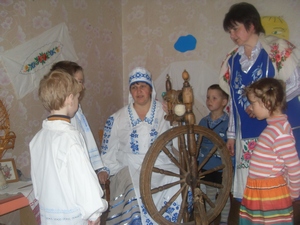 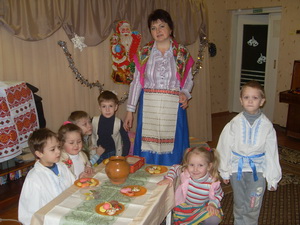 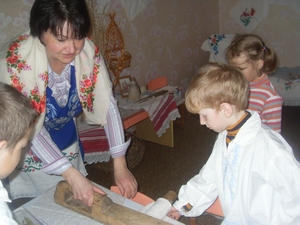 